Publicado en  el 10/02/2014 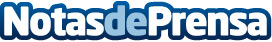 India Martínez estrena el videoclip de "Ya no me creo", segundo single de "Camino de la buena suerte" Datos de contacto:Nota de prensa publicada en: https://www.notasdeprensa.es/india-martinez-estrena-el-videoclip-de-ya-no_1 Categorias: Música http://www.notasdeprensa.es